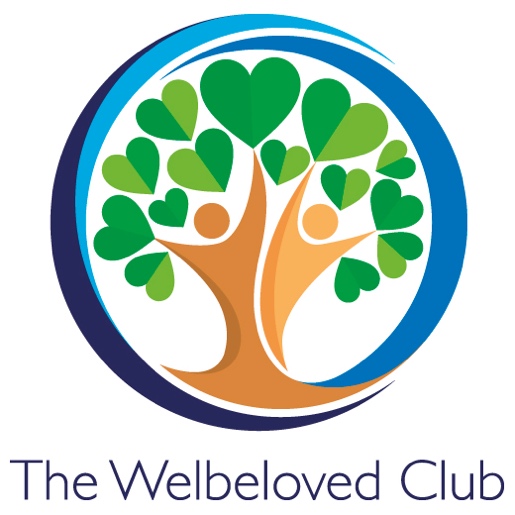 SAFEGUARDING POLICYThe Welbeloved Club is committed to creating and maintaining a safe and positive environment and accepts our responsibility to safeguard the welfare of all persons involved in The Welbeloved Club in accordance with the Care Act 2014.The Welbeloved Club acknowledges it has a duty of care to safeguard the people who attend the Club. It is committed to ensuring its safeguarding practice reflects statutory responsibilities, government guidance and complies with good practice.The policy recognises that the welfare of the people at The Welbeloved Club is fundamental in all circumstances. It aims to ensure that regardless of age, ability, gender reassignment, race, religion or belief, sex or sexual orientation, socio-economic background, all people while at The Welbeloved Club arein a safe environment.protected from abuse or neglect. The Welbeloved Club acknowledges that some people, including those with some form of disability, and those from ethnic minority communities, can be particularly vulnerable to abuse and neglect, and we accept the responsibility to take reasonable and appropriate steps to ensure their welfare.   As part of our safeguarding policy The Welbeloved Club aims topromote and prioritise the safety and wellbeing of elderly people.ensure everyone understands their roles and responsibilities in respect of safeguarding and, as appropriate, is provided with training booklets. ensure appropriate action is taken in the event of incidents/concerns of abuse and support provided to the individual/s who raise or disclose the concern.ensure that confidential, detailed, and accurate records of all safeguarding concerns are maintained and securely stored.prevent the employment/deployment of unsuitable individuals.ensure safeguarding arrangements and procedures are in operation. The policy and procedures will be promoted and are mandatory for everyone involved in The Welbeloved Club. Failure to comply with the policy and procedures will be addressed without delay and may result in exclusion from any involvement in the Club as determined by the Trustees.Capacity refers to the ability to ‘make a decision’ at a particular time, for example when under considerable stress. The starting assumption must always be that a person has the capacity to ‘make a decision’ unless it can be established that they lack capacity (Mental Capacity Act 2005).Abuse is a violation of an individual’s human and civil rights by another person or persons. See Types of Abuse and Neglect below for further explanations. Adult safeguarding is protecting a person’s right to live in safety, free from abuse and neglect.Types of Abuse and Neglect include:Self-neglectModern Slavery Domestic Abuse and coercive control Discriminatory Abuse Organisational Abuse Physical Abuse Sexual Abuse Financial or Material Abuse Neglect Emotional or Psychological Abuse Not included in the Care Act 2014 but also relevant:Cyber Bullying Forced MarriageWhat to do if you have a concern, or if someone raises concerns with you.It is not your responsibility to decide whether or not an adult has been abused. It is, however, everyone's responsibility to respond to and report concerns. If someone is in immediate danger, and the Lead Safeguarding / Welfare Officer is not immediately available, contact the police on 999 straight away. Where you suspect that a crime is being committed, and the Lead Safeguarding / Welfare Officer is not immediately available, you must involve the police.If you have concerns and or you are told about possible or alleged abuse, poor practice or wider welfare issues you must report this to The Welbeloved Club Lead Safeguarding / Welfare Officer (Jo Gill). Or, if the Lead Safeguarding / Welfare Officer is implicated, then report to The Welbeloved Club Chair of Trustees (Philip Deeks).When raising your concern with the Lead Safeguarding Officer, remember to involve the person you are concerned about. It is good practice to seek the adult’s views on what they would like to happen next and to inform the adult you will be passing on your concern.It is important when considering your concern that you keep the person informed about any decisions and action taken, and always consider their needs and wishes.How to respond to a concern Make a note of your concerns.Make a note of what the person has said using his or her own words as soon as practicable, and pass this to the Lead Safeguarding Officer.Remember to make safeguarding personal. Discuss your safeguarding concerns with the adult, obtain their view of what they would like to happen, but inform them it is your duty to pass on your concerns to your Lead Safeguarding or Welfare Officer.Describe the circumstances in which the disclosure came about.Take care to distinguish between fact, observation, allegation and opinion. It is important that the information you have is accurate.Be mindful of the need to be confidential at all times. This information must only be shared with your Lead Safeguarding or Welfare Officer and others on a need-to-know basis.If the matter is urgent and relates to the immediate safety of an adult at risk, then contact the emergency services immediately. Roles and responsibilities of those within The Welbeloved ClubThe Welbeloved Club is committed to having the following in placeA Lead Safeguarding/Welfare Officer to produce and disseminate guidance and resources to support the policy and procedures.A clear line of accountability within the organisation for work on promoting the welfare of all adults (and, subject to any change decided upon by the Trustees, the line of accountability is that the Lead Safeguarding / Welfare Officer shall be accountable to the Chair of the Trustees, and that any Deputy who is appointed shall be accountable to the Lead).Procedures for dealing with allegations of abuse or poor practice against members of staff and volunteers. A regular review of our users relating to any concerns to be monitored that effectively deals with issues, manages concerns where necessary (i.e. where concerns arise about the behaviour of someone within The Welbeloved Club.Arrangements to work effectively with other organisations to safeguard and promote the welfare of adults, including arrangements for sharing information. Clear codes of conduct are in place for staff, volunteers and other relevant individuals. Lead Safeguarding OfficerThe Lead Safeguarding Officer (Jo Gill) is the designated person for safeguarding at The Welbeloved Club. They are responsible for developing and quality assuring safeguarding activity across The Welbeloved Club and supporting best practice for external stakeholders and partners.TrusteesThe Welbeloved Club trustees approve the Safeguarding Policy and have a duty of care to their charity, which includes taking the necessary steps to safeguard those at risk from abuse, managing risk and protecting the reputation of the charity.All staff and volunteersEvery individual working and volunteering for The Welbeloved Club, irrespective of their role, has a part to play in safeguarding all adults who need care and support. All staff and volunteers must familiarise themselves with our Safeguarding Policy and Procedures.Local Safeguarding BoardThe Welbeloved Club operate within the framework set out by Hertfordshire Safeguarding Adults Board.Monitoring The policy will be reviewed a year after development and then every three years, or in the following circumstanceschanges in legislation and/or government guidanceas a result of any other significant change or event.Signed by Chair of Trustees, on behalf of The Welbeloved Club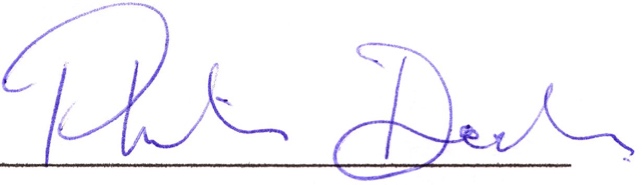 								Date: 28/09/2020Next Review Date: 1/8/2021